Smlouva o zajištění systémového servisusmluvní stranyZdeněk Mráz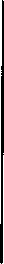 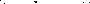 Radostice 22373 12 BorovanyIČO: 73496227DIČ: CZ7712251217(dále jen Zhotovitel) aGymnázium Vítězslava NovákaHusova 333/11 377 Ol Jindřichův Hradec608 16 767(dále jen Objednatel)uzavírají tuto smlouvu o zajištění systémového servisu1. Úvodní ustanovení1.1. Účel smlouvyÚčelem této smlouvy je zabezpečit pravidelnou údržbu, záruční a pozáruční opravy a periodické prohlídky na vybavení objednatelePředmět smlouvyRozsah prací Řešení veškerých problémů, údržby a prevence v” 1x ročně o hlavních prázdninách: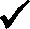 Kompletní reinstalace studentských PC a připravení na nový školní rokGaranční prohlídka PC (vyčištění, hw údržba, revize) Garanční prohlídka tiskáren (vyčištění, rentabilní opravy - práce) V případě potřeby: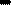 Ostatní práce  Správa uživatelů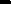 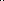 Správa antivirůZařízení zahrnuté v předmětu smlouvyVe smlouvě jsou zahrnuty:Žákovské PC Učitelské PCHlavní fileserverKomunikační server3. Oprávnění a povinnosti smluvních stran3.1.Zhotovitel se zavazuje zabezpečovat činnosti uvedené v kap. 2. této smlouvy pro zařízení Objednatele.3.2.Systémový servis je Zhotovitel povinen zajistit tak, aby byl zabezpečen provoz úloh provozovaných na daných zařízeních a to v co nejkratším termínu, s ohledem na své wtížení. Reakční termíny dle vyžádání objednatele:Minimálně 6x ročně možno využít reakci do 24 hodinOstatní práce s reakcí maximálně do týdnePohotovost techniků v pracovní dny od 7 do 17 hodinPodmínkou je zpřístupnění objektu k odstranění závady, a to i mimo pracovní dobu3.3.Objednatel musí při ohlášení poruchy vždy uvést, zda se jedná o Standardní nebo Prioritní servisní případ. Pokud tak neuvede, bude ohlášení poruchy považováno jako STANDARDNÍ.3.4.Zhotovitel je oprávněn přijmout hlášení závady a objednávku servisu od všech pracovníků Objednatele.3.5.Zástupci Objednatele hlásí závady Zhotoviteli na jim známé kontakty dle povahy závady a v tomto pořadí:Hlavní kontaktní osoba: Zdeněk Mráz, tel. 775936729Zástupná kontaktní osoba: Aleš Mraček, tel. 777176662Pokud volané číslo neodpovídá, pošle pracovník Objednatele zprávu SMS a volaný pracovník Zhotovitele je povinen zavolat zpět v nejbližším možném termínu. Reagovat jepřitom povinen pouze na čísla uvedená v bodě 3.4. V zájmu co nejrychlejšího kontaktu zavolá zástupce Objednatele při neúspěchu na další uvedená čísla.3.6.Po sjednanou dobu trvání této smlouvy je Zhotovitel povinen provádět plnění dle této smlouvy a Objednatel se zavazuje zadávat provedení úkonů dle této smlouvy, způsobem uvedeným v této smlouvě, výlučně Zhotoviteli. Tato podmínka neplatí, pokud Objednatel tuto smlouvu vypověděl nebo od ní odstoupil. Stejně tak tato podmínka neplatí, pokud Zhotovitel nezajistil systémový servis do termínů uvedených v odstavci 3.2.Objednatel je povinen hlásit Zhotoviteli veškeré skutečnosti, které by mohly mít negativní vliv na bezchybné fungování celého systému.Platební podmínkyCena za službyCeny za služby jsou platné v okamžiku podpisu smlouvy a vycházejí z platných sazeb Zhotovitele.Servisní smlouva All Inclussive vás vyjde na 13.200 Kč/měsíc.Paušální sazba zahrnuje veškeré režijní náklady Zhotovitele, včetně dopravy.Pracovní dobaPro potřeby této smlouvy je za pracovní dobu považována doba od 7:00 do 17:00 v pracovních dnech.Další ujednání5.1. Platnost smlouvyZačátek platnosti smlouvy je od 1. 1.2020. Smlouva se uzavírá na dobu určitou 12 měsíců.5.2. Obchodní tajemstvíVeškeré skutečnosti obchodní, ekonomické, či technické povahy, související s Objednatelem, kterými při zajištění předmětu plnění smlouvy přijde Zhotovitel do styku, jsou obchodním tajemstvím. Zhotovitel se zavazuje, že skutečnosti jiným subjektům (mimo své spolupracovníky podílející se na realizaci této smlouvy) nesdělí, nezpřístupní, pro sebe nebo pro jiného nevyužije. Veškeré získané informace této povahy podrží v přísné tajnosti a omezí jejich sdělení pouze na ty zaměstnance, kteří jsou oprávněni v souvislosti s obsahem smlouvy, tyto informace mít.V případě porušení obchodního tajemství Objednatel použije právní prostředky ochrany proti nekalé soutěži. Zhotovitel se zavazuje dodržet právo na ochranu obchodního tajemství po dobu platnosti této smlouvy a další tři roky po jejím skončení.5.3. Prodlení způsobené důsledkem vyšší mociSmluvní strany neodpovídají za prodlení, je-li způsobeno důsledkem vyšší moci. Vyšší moc znamená událost mimo kontrolu smluvních stran, vzniklou po podpisu smlouvy, k níž došlo bez vlastního zavinění smluvních stran nepředvídatelnou událostí. Vyšší mocí se myslí zejména požáry, povodně, epidemie, generální stávky v relevantních průmyslech a zemích původu zařízení.Při zásahu vyšší moci jsou smluvní strany povinny se neprodleně informovat o této skutečnosti. Smluvní strany, pokud je to možné, jsou povinny pokračovat v plnění smluvních povinností a hledat alternativní možnosti splnění smlouvy neovlivněné událostí vyšší moci.Ostatní ujednání6.1.Pokud nebylo v této smlouvě ujednáno jinak, vyplývající právní vztahy se řídí příslušnými ustanoveními platné legislativy.6.2.Změny a doplňky k této smlouvě lze učinit pouze písemnou formou a nabývají účinnosti dnem podpisu oprávněných zástupců smluvních stran.6.3.Veškeré spory vzniklé z této smlouvy a v souvislosti s ní budou rozhodovány s konečnou platností soudem u soudu místně příslušnému žalovanému.Závěrečná ustanovení7.1.Tato smlouva je vyhotovena ve 2 stejnopisech, z nichž každý má platnost originálu. Každá ze smluvních stran obdrží po jednom vyhotovení.7.2.Tato smlouva nabývá platnosti dnem jejího podpisu oprávněnými zástupci smluvních stran. Obě smluvní strany potvrzují autentičnost této smlouvy podpisem. Zároveň strany prohlašují, že si tuto smlouvu přečetly a že tato nebyla ujednána v tísni ani za jinak jednostranně nevýhodných podmínek a na důkaz toho připojují své podpisy.Ochrana dat a osobních údajů8.1.Zhotovitel se zavazuje používat přístup k systémům pouze pro účely správy a odstraňování problémů. Vždy pouze způsobem nepoškozujícím Objednatele.8.2.Zhotovitel se zavazuje vést přístupové údaje v tajnosti, a zabránit v přístupu k nim jiné osobě.V J. Hradci, dne: 3. ledna 2020Podpis Zhotovitele:	Pod is Ob'ednatele: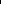 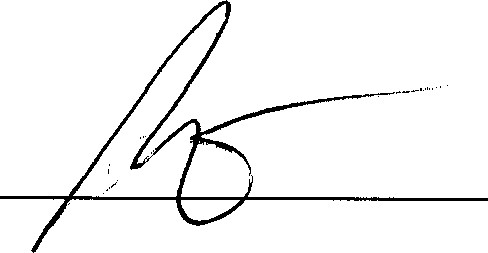 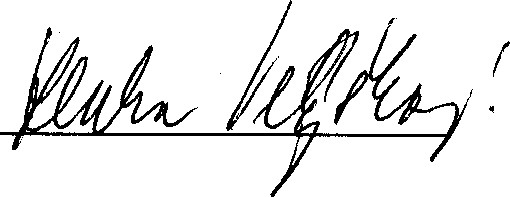 